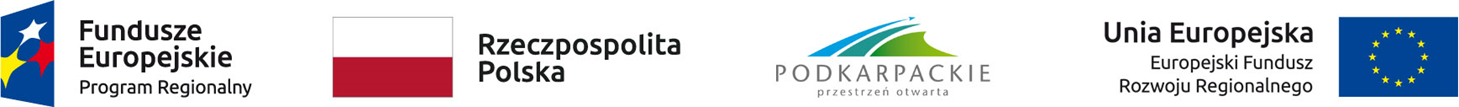 Lista projektów wybranych do dofinansowania z Listy rezerwowej
w ramach osi priorytetowej IV Ochrona środowiska naturalnego i dziedzictwa kulturowego Działanie 4.4 Kultura Regionalnego Programu Operacyjnego Województwa Podkarpackiego na lata 2014-2020Nabór numer RPPK.04.04.00-IZ.00-18-001/16*
	Nazwy Wnioskodawców, tytuły projektów, kwoty kosztów całkowitych i wnioskowanej dotacji podano zgodnie z treścią złożonych wniosków.* Projekt Gminy Pawłosiów pn.: „Rozwój infrastruktury kulturalnej oraz rozwój oferty kulturalnej na terenie Gminy Pawłosiów – Dom Kultury w Tywoni” – nr RPPK.04.04.00-18-0008/16 oraz projekt Parafii Rzymskokatolickiej p.w. św. Stanisława Biskupa i Męczennika w Uhercach Mineralnych pn.: „Bieszczadzkie Zabytkowe Perły – zachowanie i promocja dziedzictwa kulturowego”– nr RPPK.04.04.00-18-0074/16 nie zostały wybrane do dofinansowania z powodu definitywnej rezygnacji Wnioskodawców z realizacji inwestycji. Przedmiotowe projekty zostały usunięte z listy rezerwowej.Lp.Nr wniosku wg SL2014WnioskodawcaTytuł projektuCałkowity koszt projektu 
(w zł)Dotacja w tym z:Dotacja w tym z:Wynik oceny merytorycznej Wynik oceny merytorycznej Lp.Nr wniosku wg SL2014WnioskodawcaTytuł projektuCałkowity koszt projektu 
(w zł)EFRR (w zł)Budżet Państwa (w zł)Liczba uzyskanych punktówOcena merytoryczna1.RPPK.04.04.00-18-0041/16Gmina KołaczyceNadbudowa, rozbudowa i przebudowa Izby Muzealnej w Kołaczycach768 402,76653 142,300,0050,00pozytywna2.RPPK.04.04.00-18-0091/16Gmina DębicaPrzebudowa i rozbudowa budynku o funkcji kultury w Nagawczynie1 824 757,851 393 520,650,0050,00pozytywna3.RPPK.04.04.00-18-0053/16Miejskie Centrum Kultury w LeżajskuPodniesienie atrakcyjności Miejskiego Centrum Kultury w Leżajsku733 795,50501 144,440,0049,00pozytywna4.RPPK.04.04.00-18-0006/16Wojewódzki Dom Kultury w RzeszowieRozwój instytucji kultury poprzez modernizację, unowocześnienie i dostosowanie dla osób niepełnosprawnych budynku WDK w Rzeszowie1 184 509,89819 517,390,0047,00pozytywna5.RPPK.04.04.00-18-0024/16Gmina BrzostekPoprawa oraz rozwój usług i infrastruktury instytucji kultury w Brzostku poprzez rozbudowę zabytkowego budynku Magistratu2 832 455,60937 996,440,0047,00pozytywna6.RPPK.04.04.00-18-0083/16Muzeum Budownictwa Ludowego w SanokuRozbudowa, przebudowa i nadbudowa budynku magazynowego oraz zmiana sposobu użytkowania części budynku administracyjnego Muzeum Budownictwa Ludowego w Sanoku4 741 541,932 999 275,750,0047,00pozytywna7.RPPK.04.04.00-18-0094/16Gmina Stary DzikówPrzebudowa i wyposażenie budynku Gminnego Ośrodka Kultury w Starym Dzikowie2 016 655,451 666 749,090,0047,00pozytywna8.RPPK.04.04.00-18-0051/16Gmina PilznoModernizacja Domu Kultury w Pilźnie3 460 691,302 941 294,320,0035,00pozytywna